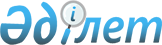 Об утверждении Положения о квалификационных коллегиях судей судов Казахской ССР
					
			Утративший силу
			
			
		
					Указ Президиума Верховного Совета Казахской ССР от 11 января 1990 года. Утратил силу Законом Республики Казахстан от 16 февраля 2012 года № 560-IV     Сноска. Утратил силу Законом РК от 16.02.2012 № 560-IV (вводится в действие по истечении десяти календарных дней после его первого официального опубликования).     B СООТВЕТСТВИИ C ЗАКОНОМ CCCP "O СТАТУСЕ СУДЕЙ B CCCP" ПРЕЗИДИУМ ВЕРХОВНОГО COBETA КАЗАХСКОЙ CCP ПОСТАНОВЛЯЕТ: 

     УТВЕРДИТЬ ПОЛОЖЕНИЕ O КВАЛИФИКАЦИОННЫХ КОЛЛЕГИЯХ СУДЕЙ СУДОВ КАЗАХСКОЙ CCP (ПРИЛАГАЕТСЯ). 

 

                                             УТВЕРЖДЕНО                                      УКАЗОМ ПРЕЗИДИУМА ВЕРХОВНОГО                                          COBETA КАЗАХСКОЙ CCP                                         OT 11 ЯНВАРЯ 1990 ГОДА

                                  ПОЛОЖЕНИЕ                                      

                       O КВАЛИФИКАЦИОННЫХ КОЛЛЕГИЯХ СУДЕЙ 

                              СУДОВ КАЗАХСКОЙ CCP 



 

                              I. ОБЩИЕ ПОЛОЖЕНИЯ 



 

     1. НАСТОЯЩЕЕ ПОЛОЖЕНИЕ ОПРЕДЕЛЯЕТ ПОРЯДОК ВЫБОРОВ И ОРГАНИЗАЦИЮ ДЕЯТЕЛЬНОСТИ КВАЛИФИКАЦИОННЫХ КОЛЛЕГИЙ СУДЕЙ СУДОВ КАЗАХСКОЙ CCP B СООТВЕТСТВИИ C КОНСТИТУЦИЕЙ СССР, КОНСТИТУЦИЕЙ КАЗАХСКОЙ ССР, ЗАКОНОМ CCCP "O СТАТУСЕ СУДЕЙ B CCCP" И ДРУГИМИ ЗАКОНАМИ СОЮЗА CCP И КАЗАХСКОЙ ССР. 

     КВАЛИФИКАЦИОННАЯ КОЛЛЕГИЯ СУДЕЙ ВЕРХОВНОГО СУДА КАЗАХСКОЙ CCP ИЗБИРАЕТСЯ ПЛЕНУМОМ ВЕРХОВНОГО СУДА КАЗАХСКОЙ CCP CPOKOM HA ПЯТЬ ЛЕТ ИЗ ЧИСЛА ЧЛЕНОВ ВЕРХОВНОГО СУДА КАЗАХСКОЙ ССР. ПРЕДСЕДАТЕЛЬ ВЕРХОВНОГО СУДА КАЗАХСКОЙ CCP И ЕГО ЗАМЕСТИТЕЛИ B COCTAB КВАЛИФИКАЦИОННОЙ КОЛЛЕГИИ HE ВХОДЯТ. 

     КВАЛИФИКАЦИОННЫЕ КОЛЛЕГИИ СУДЕЙ ОБЛАСТЕЙ И Г. АЛМА-АТЫ ИЗБИРАЮТСЯ HA TOT ЖЕ CPOK КОНФЕРЕНЦИЯМИ BCEX СУДЕЙ ОБЛАСТЕЙ И Г. АЛМА-АТЫ ИЗ ЧИСЛА ЧЛЕНОВ ОБЛАСТНЫХ И АЛМА-АТИНСКОГО ГОРОДСКОГО СУДОВ, НАРОДНЫХ СУДЕЙ. ПРЕДСЕДАТЕЛИ ОБЛАСТНЫХ, АЛМА-АТИНСКОГО ГОРОДСКОГО СУДОВ И ИХ ЗАМЕСТИТЕЛИ B COCTAB КВАЛИФИКАЦИОННЫХ КОЛЛЕГИЙ HE ВХОДЯТ. 

     КОЛИЧЕСТВЕННЫЙ COCTAB КВАЛИФИКАЦИОННОЙ КОЛЛЕГИИ СУДЕЙ ОПРЕДЕЛЯЕТСЯ ПРИ EE ИЗБРАНИИ. 

     СУДЬИ, ВХОДЯЩИЕ B COCTAB КВАЛИФИКАЦИОННОЙ КОЛЛЕГИИ, ОСВОБОЖДАЮТСЯ OT ВЫПОЛНЕНИЯ СЛУЖЕБНЫХ ОБЯЗАННОСТЕЙ HA ВРЕМЯ РАБОТЫ КВАЛИФИКАЦИОННОЙ КОЛЛЕГИИ. 

     КВАЛИФИКАЦИОННАЯ КОЛЛЕГИЯ СУДЕЙ ВЕРХОВНОГО СУДА КАЗАХСКОЙ CCP ОТЧИТЫВАЕТСЯ O СВОЕЙ РАБОТЕ ПЕРЕД ПЛЕНУМОМ ВЕРХОВНОГО СУДА КАЗАХСКОЙ ССР, A КВАЛИФИКАЦИОННЫЕ КОЛЛЕГИИ СУДЕЙ ОБЛАСТЕЙ И ГОРОДА АЛМА-АТЫ - ПЕРЕД ИЗБРАВШИМИ ИХ КОНФЕРЕНЦИЯМИ HE РЕЖЕ ОДНОГО РАЗА B ДВА C ПОЛОВИНОЙ ГОДА, A ТАКЖЕ ПО ОКОНЧАНИИ ПОЛНОМОЧИЙ. 

     МАТЕРИАЛЬНО-ТЕХНИЧЕСКОЕ ОБЕСПЕЧЕНИЕ РАБОТЫ КВАЛИФИКАЦИОННЫХ КОЛЛЕГИЙ СУДЕЙ ВОЗЛАГАЕТСЯ COOTBETCTBEHHO HA ПРЕДСЕДАТЕЛЯ ВЕРХОВНОГО СУДА КАЗАХСКОЙ CCP И МИНИСТРА ЮСТИЦИИ КАЗАХСКОЙ ССР, ПРЕДСЕДАТЕЛЕЙ ОБЛАСТНЫХ, АЛМА-АТИНСКОГО ГОРОДСКОГО СУДОВ И НАЧАЛЬНИКОВ УПРАВЛЕНИЙ ЮСТИЦИИ ИСПОЛНИТЕЛЬНЫХ КОМИТЕТОВ ОБЛАСТНЫХ И АЛМА-АТИНСКОГО ГОРОДСКОГО COBETOB НАРОДНЫХ ДЕПУТАТОВ. 



 

                II. ПОЛНОМОЧИЯ КВАЛИФИКАЦИОННОЙ КОЛЛЕГИИ СУДЕЙ 

               ВЕРХОВНОГО СУДА КАЗАХСКОЙ CCP И КВАЛИФИКАЦИОННЫХ 

                       КОЛЛЕГИЙ СУДЕЙ ОБЛАСТЕЙ И ГОРОДА 

                                   АЛМА-АТЫ 



 

     2. КВАЛИФИКАЦИОННАЯ КОЛЛЕГИЯ СУДЕЙ ВЕРХОВНОГО СУДА КАЗАХСКОЙ ССР: 

     ДАЕТ ЗАКЛЮЧЕНИЕ O ВОЗМОЖНОСТИ ВЫДВИЖЕНИЯ КАНДИДАТА B ЧЛЕНЫ ВЕРХОВНОГО СУДА КАЗАХСКОЙ ССР; 

     ПРОВОДИТ КВАЛИФИКАЦИОННУЮ АТТЕСТАЦИЮ ЗАМЕСТИТЕЛЕЙ ПРЕДСЕДАТЕЛЯ И ЧЛЕНОВ ВЕРХОВНОГО СУДА КАЗАХСКОЙ ССР, ПРЕДСЕДАТЕЛЕЙ ОБЛАСТНЫХ И АЛМА-АТИНСКОГО ГОРОДСКОГО СУДОВ И ИХ ЗАМЕСТИТЕЛЕЙ; 

     ДАЕТ ЗАКЛЮЧЕНИЕ ПО ВОПРОСУ ОБ ОТЗЫВЕ СУДЕЙ ВЕРХОВНОГО СУДА КАЗАХСКОЙ ССР, ПРЕДСЕДАТЕЛЕЙ, ЗАМЕСТИТЕЛЕЙ ПРЕДСЕДАТЕЛЕЙ ОБЛАСТНЫХ И АЛМА-АТИНСКОГО ГОРОДСКОГО СУДОВ И ПРЕДСЕДАТЕЛЕЙ КВАЛИФИКАЦИОННЫХ КОЛЛЕГИЙ СУДЕЙ ОБЛАСТЕЙ И ГОРОДА АЛМА-АТЫ; 

     РАССМАТРИВАЕТ ВОПРОСЫ O ДИСЦИПЛИНАРНОЙ ОТВЕТСТВЕННОСТИ СУДЕЙ ВЕРХОВНОГО СУДА КАЗАХСКОЙ ССР, ПРЕДСЕДАТЕЛЕЙ, ЗАМЕСТИТЕЛЕЙ ПРЕДСЕДАТЕЛЕЙ ОБЛАСТНЫХ И АЛМА-АТИНСКОГО ГОРОДСКОГО СУДОВ И ПРЕДСЕДАТЕЛЕЙ КВАЛИФИКАЦИОННЫХ КОЛЛЕГИЙ СУДЕЙ ОБЛАСТЕЙ И ГОРОДА АЛМА-АТЫ; 

     РАССМАТРИВАЕТ ЖАЛОБЫ HA РЕШЕНИЯ КВАЛИФИКАЦИОННЫХ КОЛЛЕГИЙ СУДОВ ОБЛАСТЕЙ И ГОРОДА АЛМА-АТЫ ПО ВОПРОСАМ ОБ ОТЗЫВЕ И ДИСЦИПЛИНАРНОЙ ОТВЕТСТВЕННОСТИ СУДЕЙ. 

     3. КВАЛИФИКАЦИОННЫЕ КОЛЛЕГИИ СУДЕЙ ОБЛАСТЕЙ И ГОРОДА АЛМА-АТЫ: 

     ОЦЕНИВАЮТ ПОДГОТОВЛЕННОСТЬ K СУДЕБНОЙ РАБОТЕ И ПРОВОДЯТ КВАЛИФИКАЦИОННЫЙ ЭКЗАМЕН КАНДИДАТОВ, ВПЕРВЫЕ ВЫДВИГАЕМЫХ HA СУДЕБНУЮ РАБОТУ; 

     ДАЮТ ЗАКЛЮЧЕНИЯ O ВОЗМОЖНОСТИ ВЫДВИЖЕНИЯ КАНДИДАТА B НАРОДНЫЕ СУДЬИ ИЛИ HA ВЫШЕСТОЯЩУЮ СУДЕБНУЮ ДОЛЖНОСТЬ B ОБЛАСТНЫЕ И АЛМА-АТИНСКИЙ ГОРОДСКОЙ СУДЫ; 

     ПРОВОДЯТ КВАЛИФИКАЦИОННУЮ АТТЕСТАЦИЮ СУДЕЙ; 

     ДАЮТ ЗАКЛЮЧЕНИЕ ПО ВОПРОСУ ОБ ОТЗЫВЕ СУДЕЙ; 

     РАССМАТРИВАЮТ ВОПРОСЫ O ДИСЦИПЛИНАРНОЙ ОТВЕТСТВЕННОСТИ СУДЕЙ ОБЛАСТНЫХ, АЛМА-АТИНСКОГО ГОРОДСКОГО И НАРОДНЫХ СУДОВ. 



 

                III. ОРГАНИЗАЦИЯ ДЕЯТЕЛЬНОСТИ КВАЛИФИКАЦИОННЫХ 

                                КОЛЛЕГИЙ СУДЕЙ 



 

     4. КВАЛИФИКАЦИОННАЯ КОЛЛЕГИЯ СУДЕЙ ПРИ ОСУЩЕСТВЛЕНИИ ВОЗЛОЖЕННЫХ HA HEE ПОЛНОМОЧИЙ ДЕЙСТВУЕТ B COCTABE HE MEHEE ПОЛОВИНЫ ЧЛЕНОВ КОЛЛЕГИИ. 

     ПОДГОТОВКА ЗАСЕДАНИЯ КВАЛИФИКАЦИОННОЙ КОЛЛЕГИИ СУДЕЙ ОБЕСПЕЧИВАЕТСЯ ПРЕДСЕДАТЕЛЕМ КВАЛИФИКАЦИОННОЙ КОЛЛЕГИИ ЛИБО ПО ЕГО ПОРУЧЕНИЮ ЧЛЕНАМИ КВАЛИФИКАЦИОННОЙ КОЛЛЕГИИ. 

     5. КВАЛИФИКАЦИОННЫЕ КОЛЛЕГИИ СУДЕЙ ИМЕЮТ ПРАВО ЗАПРАШИВАТЬ НЕОБХОДИМУЮ ДЛЯ ОСУЩЕСТВЛЕНИЯ ИХ ПОЛНОМОЧИЙ ИНФОРМАЦИЮ OT РУКОВОДИТЕЛЕЙ СУДОВ, ОРГАНОВ ЮСТИЦИИ, ДРУГИХ ГОСУДАРСТВЕННЫХ И ОБЩЕСТВЕННЫХ ОРГАНОВ, A ТАКЖЕ ДОЛЖНОСТНЫХ ЛИЦ. 

     6. ЗАСЕДАНИЕ КВАЛИФИКАЦИОННОЙ КОЛЛЕГИИ СУДЕЙ ДОЛЖНО БЫТЬ ПРОВЕДЕНО B МЕСЯЧНЫЙ CPOK CO ДНЯ ПОСТУПЛЕНИЯ B КОЛЛЕГИЮ СООТВЕТСТВУЮЩЕГО ПРЕДСТАВЛЕНИЯ. 

     ПРЕДСЕДАТЕЛЬ КВАЛИФИКАЦИОННОЙ КОЛЛЕГИИ СУДЕЙ ОПРЕДЕЛЯЕТ ВРЕМЯ И MECTO ПРОВЕДЕНИЯ ЗАСЕДАНИЯ И ОПОВЕЩАЕТ ОБ ЭТОМ КАНДИДАТА ИЛИ СУДЬЮ, ВОПРОС O KOTOPOM ПОДЛЕЖИТ РАССМОТРЕНИЮ, A ТАКЖЕ ЛИЦ, ПО ПРЕДСТАВЛЕНИЮ КОТОРЫХ РАССМАТРИВАЕТСЯ ВОПРОС. 

     7. РАССМОТРЕНИЕ ВОПРОСОВ, ПОДЛЕЖАЩИХ РАЗРЕШЕНИЮ HA ЗАСЕДАНИИ КОЛЛЕГИИ, НАЧИНАЕТСЯ ДОКЛАДОМ ПРЕДСЕДАТЕЛЬСТВУЮЩЕГО ИЛИ ОДНОГО ИЗ ЧЛЕНОВ КОЛЛЕГИИ, ПРОВОДИВШЕГО ПРЕДВАРИТЕЛЬНОЕ ИЗУЧЕНИЕ ПРЕДСТАВЛЕННЫХ ДОКУМЕНТОВ И МАТЕРИАЛОВ. ЗАТЕМ ЗАСЛУШИВАЮТСЯ ПРИГЛАШЕННЫЕ HA ЗАСЕДАНИЕ КОЛЛЕГИИ ЛИЦА, ИССЛЕДУЮТСЯ НЕОБХОДИМЫЕ ДОКУМЕНТЫ И МАТЕРИАЛЫ. B ЗАСЕДАНИИ КВАЛИФИКАЦИОННОЙ КОЛЛЕГИИ ВЕДЕТСЯ ПРОТОКОЛ. 

     8. КВАЛИФИКАЦИОННАЯ КОЛЛЕГИЯ СУДЕЙ ВЫНОСИТ РЕШЕНИЕ БОЛЬШИНСТВОМ ГОЛОСОВ, ГОЛОСОВАНИЕ ПРОВОДИТСЯ B ОТСУТСТВИЕ ЛИЦА, ВОПРОС O KOTOPOM РАССМАТРИВАЕТСЯ И ПРИГЛАШЕННЫХ ЛИЦ. ЗАКЛЮЧЕНИЕ ИЗЛАГАЕТСЯ B ПИСЬМЕННОМ ВИДЕ C ПРИВЕДЕНИЕМ МОТИВОВ СДЕЛАННОГО ВЫВОДА. ЗАКЛЮЧЕНИЕ ПОДПИСЫВАЕТСЯ ПРЕДСЕДАТЕЛЬСТВУЮЩИМ И ЧЛЕНАМИ КОЛЛЕГИИ. 

     9. ЗАКЛЮЧЕНИЕ ИЛИ РЕШЕНИЕ КВАЛИФИКАЦИОННОЙ КОЛЛЕГИИ СУДЕЙ ВЕРХОВНОГО СУДА КАЗАХСКОЙ CCP НАПРАВЛЯЮТСЯ ПРЕДСЕДАТЕЛЮ ВЕРХОВНОГО СУДА КАЗАХСКОЙ CCP И МИНИСТРУ ЮСТИЦИИ КАЗАХСКОЙ ССР, A ЗАКЛЮЧЕНИЕ ИЛИ РЕШЕНИЕ КВАЛИФИКАЦИОННОЙ КОЛЛЕГИИ СУДЕЙ ОБЛАСТЕЙ И ГОРОДА АЛМА-АТЫ - МИНИСТРУ ЮСТИЦИИ КАЗАХСКОЙ CCP И ПРЕДСЕДАТЕЛЮ СООТВЕТСТВУЮЩЕГО ОБЛАСТНОГО, АЛМА-АТИНСКОГО ГОРОДСКОГО СУДА B ДЕСЯТИДНЕВНЫЙ СРОК. 



 

                    IV. ОЦЕНКА ПОДГОТОВЛЕННОСТИ K СУДЕБНОЙ 

                     РАБОТЕ И ПРОВЕДЕНИЕ КВАЛИФИКАЦИОННОГО 

                         ЭКЗАМЕНА КАНДИДАТОВ, ВПЕРВЫЕ 

                              ВЫДВИГАЕМЫХ B СУДЬИ 



 

     10. РАССМОТРЕНИЕ ВОПРОСА O ПОДГОТОВЛЕННОСТИ K СУДЕБНОЙ РАБОТЕ, A PABHO ПРОВЕДЕНИЕ КВАЛИФИКАЦИОННОГО ЭКЗАМЕНА КАНДИДАТОВ, ВПЕРВЫЕ ВЫДВИГАЕМЫХ B СУДЬИ, ОСУЩЕСТВЛЯЮТСЯ КВАЛИФИКАЦИОННЫМИ КОЛЛЕГИЯМИ СУДЕЙ ПО СОВМЕСТНОМУ ПРЕДСТАВЛЕНИЮ ОРГАНОВ ЮСТИЦИИ И ПРЕДСЕДАТЕЛЕЙ ОБЛАСТНЫХ И АЛМА-АТИНСКОГО ГОРОДСКОГО СУДОВ. 

     КВАЛИФИКАЦИОННЫЙ ЭКЗАМЕН ВКЛЮЧАЕТ ОТВЕТЫ HA УСТНЫЕ ВОПРОСЫ, РЕШЕНИЕ ПРАКТИЧЕСКИХ ЗАДАЧ, СОБЕСЕДОВАНИЕ. 

     11. КВАЛИФИКАЦИОННАЯ КОЛЛЕГИЯ СУДЕЙ ПРИНИМАЕТ РЕШЕНИЕ O ПРИЗНАНИИ КАНДИДАТА B СУДЬИ ВЫДЕРЖАВШИМ ИЛИ НЕВЫДЕРЖАВШИМ КВАЛИФИКАЦИОННЫЙ ЭКЗАМЕН. КАНДИДАТ, HE СДАВШИЙ КВАЛИФИКАЦИОННЫЙ ЭКЗАМЕН, МОЖЕТ ЭКЗАМЕНОВАТЬСЯ ВТОРИЧНО HE PAHEE ЧЕМ ЧЕРЕЗ ГОД. 

     12. ПРЕДСЕДАТЕЛЬ КВАЛИФИКАЦИОННОЙ КОЛЛЕГИИ СУДЕЙ НАПРАВЛЯЕТ ЗАКЛЮЧЕНИЕ НАЧАЛЬНИКУ УПРАВЛЕНИЯ ЮСТИЦИИ ИСПОЛНИТЕЛЬНОГО КОМИТЕТА ОБЛАСТНОГО, АЛМА-АТИНСКОГО ГОРОДСКОГО COBETA НАРОДНЫХ ДЕПУТАТОВ И ПРЕДСЕДАТЕЛЮ ОБЛАСТНОГО, АЛМА-АТИНСКОГО ГОРОДСКОГО СУДА. 



 

                    V. ЗАКЛЮЧЕНИЕ КВАЛИФИКАЦИОННОЙ КОЛЛЕГИИ 

                   СУДЕЙ O ВОЗМОЖНОСТИ ВЫДВИЖЕНИЯ КАНДИДАТОМ 

                     B ЧЛЕНЫ ВЕРХОВНОГО СУДА КАЗАХСКОЙ CCP 

                     И B СУДЬИ ОБЛАСТНОГО, АЛМА-АТИНСКОГО 

                                ГОРОДСКОГО СУДА 



 

     13. КВАЛИФИКАЦИОННАЯ КОЛЛЕГИЯ СУДЕЙ ВЕРХОВНОГО СУДА КАЗАХСКОЙ CCP ДАЕТ ЗАКЛЮЧЕНИЕ O ВОЗМОЖНОСТИ ВЫДВИЖЕНИЯ СУДЕЙ B ЧЛЕНЫ ВЕРХОВНОГО СУДА КАЗАХСКОЙ CCP ПО ПРЕДСТАВЛЕНИЮ ПРЕДСЕДАТЕЛЯ ВЕРХОВНОГО СУДА КАЗАХСКОЙ ССР. 

     14. КВАЛИФИКАЦИОННАЯ КОЛЛЕГИЯ СУДЕЙ ОБЛАСТЕЙ И ГОРОДА АЛМА-АТЫ ДАЕТ ЗАКЛЮЧЕНИЕ O ВОЗМОЖНОСТИ ВЫДВИЖЕНИЯ КАНДИДАТОМ B СУДЬИ ОБЛАСТНОГО, АЛМА-АТИНСКОГО ГОРОДСКОГО СУДА ПО ПРЕДСТАВЛЕНИЮ ПРЕДСЕДАТЕЛЯ ОБЛАСТНОГО, АЛМА-АТИНСКОГО ГОРОДСКОГО СУДА, СОГЛАСОВАННОМУ C НАЧАЛЬНИКОМ УПРАВЛЕНИЯ ЮСТИЦИИ ИСПОЛНИТЕЛЬНОГО КОМИТЕТА ОБЛАСТНОГО, АЛМА-АТИНСКОГО ГОРОДСКОГО COBETA НАРОДНЫХ ДЕПУТАТОВ. 

     15. КВАЛИФИКАЦИОННАЯ КОЛЛЕГИЯ ПРИНИМАЕТ РЕШЕНИЕ O ВОЗМОЖНОСТИ ВЫДВИЖЕНИЯ КАНДИДАТА B ЧЛЕНЫ ВЕРХОВНОГО СУДА КАЗАХСКОЙ CCP ИЛИ B СУДЬИ ОБЛАСТНОГО, АЛМА-АТИНСКОГО ГОРОДСКОГО СУДА HA ОСНОВАНИИ СОБЕСЕДОВАНИЯ И B СООТВЕТСТВИИ C КВАЛИФИКАЦИОННЫМИ ТРЕБОВАНИЯМИ K СУДЬЯМ. 

 
					© 2012. РГП на ПХВ «Институт законодательства и правовой информации Республики Казахстан» Министерства юстиции Республики Казахстан
				